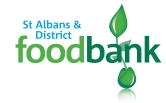 CHRISTMAS 2023 OPENING HOURSBack to normal from Tuesday 2nd January 2024Saturday 23rd DecemberDagnall Baptist ChurchDagnall StreetAL3 5EE1:30pm – 3:30pmTuesday 26th DecemberChrist Church – New GreensCLOSEDWednesday 27th DecemberFEED @ The Vineyard Church7 Brick Knoll ParkSt AlbansAL1 5UGCottonmill Community CentreOld Oak, Cottonmill LaneAL1 2EF10am – 12pm1pm – 3pmThursday 28th DecemberHilldyke Community Centre17 Hilldyke RoadAL4 8TU12:30pm – 2:30pmFriday 29th DecemberCaledon Community CentreCaledon Road, London ColneyAL2 1PUCrabtree Church139 Crabtree LaneHarpendenAL5 5RD10am – 12pm1pm – 3pmSaturday 30th DecemberDagnall Baptist ChurchCLOSEDMonday 1st JanuaryRedbourn MethodistFEED @ The VineyardCLOSEDCLOSED